 Nombres y apellidos de los autoresTÍTULO DE LA OBRA: SUBTÍTULO DE LA OBRATacna, mes y año.PREFACIOLorem ipsum dolor sit amet, consectetur adipiscing elit. Proin nulla sem, vestibulum quis tristique in, congue non libero. Mauris at facilisis tellus. Duis libero lacus, ornare hendrerit metus sit amet, euismod lobortis felis. Duis in turpis at augue hendrerit sagittis quis vel neque. Pellentesque tincidunt justo non augue tempus varius. Praesent mollis mollis lectus, eget elementum neque fermentum sed. Nam semper, dolor a cursus efficitur, tellus felis dapibus augue, ac dapibus lacus ipsum eget orci. Cras nec blandit justo. Morbi id massa sodales enim auctor aliquet nec eu nisi. Nullam nulla felis, vehicula posuere felis sed, consectetur volutpat neque. Vivamus eget posuere mi, eget sagittis lorem. Praesent a dolor sit amet ligula condimentum mattis. Fusce ut lectus nisi. Quisque tortor tortor, aliquam eget urna sit amet, suscipit tincidunt diam.Phasellus varius ex vitae ipsum hendrerit, sit amet molestie orci vulputate. Quisque fringilla, quam non ullamcorper mollis, dui sapien dignissim massa, vitae malesuada turpis justo a dui. Nunc placerat cursus sapien vitae aliquam. Nam lectus dui, efficitur non pretium eget, ullamcorper euismod metus. Aenean porttitor urna nec velit finibus aliquet. Suspendisse sit amet purus quis arcu mollis pellentesque eu sit amet neque. Phasellus id tincidunt magna. Class aptent taciti sociosqu ad litora torquent per conubia nostra, per inceptos himenaeos. Nunc dolor ligula, mollis eget justo finibus, euismod ultricies dolor.Suspendisse in pellentesque sapien, sagittis dignissim augue. Nulla facilisi. Donec a faucibus mauris. Maecenas varius pulvinar dictum. Nulla aliquam at leo et imperdiet. Quisque vitae elit nec nunc egestas laoreet ut nec lectus. Phasellus at convallis est, a egestas nulla. In vel nisl dui.TABLA DE CONTENIDOINDICE DE TABLASINDICE DE FIGURASIntroducciónLorem ipsum dolor sit amet, consectetur adipiscing elit. Pellentesque imperdiet, felis ac dictum accumsan, lectus ex aliquam nunc, nec rutrum est lorem in leo. Class aptent taciti sociosqu ad litora torquent per conubia nostra, per inceptos himenaeos. Morbi a ipsum fermentum, vestibulum magna sit amet, vehicula lectus. Phasellus tristique, nunc ac vulputate fringilla, ex ligula volutpat nisi, non viverra eros libero nec nibh. Donec luctus urna velit, sit amet euismod est cursus ut. Nam eget arcu ornare, sodales felis eget, euismod nisl. Suspendisse auctor enim eu libero euismod, non scelerisque ante tempor. Praesent vitae arcu tellus. Maecenas pretium erat ut leo accumsan ultricies. Vivamus laoreet, metus sed luctus eleifend, odio turpis placerat nisi, ac viverra nibh quam sit amet mauris. Fusce sodales sit amet elit in commodo. Nam dictum urna id convallis maximus.Nam congue sit amet nisi at ultrices. Duis quis scelerisque enim. Suspendisse imperdiet erat nunc, ac tempor ligula iaculis a. Sed aliquet varius egestas. Maecenas sit amet hendrerit neque, at iaculis lacus. Sed malesuada tempor nibh vitae finibus. Etiam placerat purus nec auctor finibus. Nulla elementum, quam ac molestie placerat, metus turpis porta libero, in dapibus augue erat sit amet odio. Suspendisse a hendrerit mi.Nullam posuere felis massa, sit amet dictum enim tempor non. Maecenas ultricies sagittis euismod. Maecenas non interdum tortor. Pellentesque habitant morbi tristique senectus et netus et malesuada fames ac turpis egestas. Morbi interdum blandit ligula vel aliquam. Nullam nisi orci, finibus sit amet fermentum at, dapibus sed felis. Morbi egestas est eu volutpat facilisis. Lorem ipsum dolor sit amet, consectetur adipiscing elit.Donec ultricies metus a purus aliquet, eget pellentesque justo porttitor. Proin hendrerit turpis ut lacus sollicitudin, auctor semper mi euismod. Praesent consectetur dolor in nisl dignissim pulvinar. Donec hendrerit urna nulla, a ornare mi pretium nec. Proin tristique, nulla id maximus iaculis, dui lorem ullamcorper est, eget aliquet nisl turpis id est. Orci varius natoque penatibus et magnis dis parturient montes, nascetur ridiculus mus. Ut lacus neque, venenatis ac aliquam sed, bibendum at ligula. Praesent erat odio, tincidunt et nulla ac, malesuada posuere lacus. Praesent non tortor luctus, consequat tortor sit amet, vulputate lectus. Nullam ipsum tellus, tempus id nisl nec, consequat iaculis ante.Capítulo I
Títulos y SubtítulosTítulo nivel 2Duis a tempus felis. Nunc eget tincidunt eros, vel semper ex. Morbi urna ante, tincidunt et laoreet et, ultrices at dolor. Aliquam ante purus, faucibus sed laoreet vel, tincidunt eu leo. Vivamus venenatis, ligula non pellentesque ultrices, augue mi venenatis quam, ac aliquet eros lectus ac lectus. Curabitur pulvinar tellus ut mattis ornare. Fusce semper lacus facilisis felis vehicula suscipit.Título nivel 3Duis a tempus felis. Nunc eget tincidunt eros, vel semper ex. Morbi urna ante, tincidunt et laoreet et, ultrices at dolor. Aliquam ante purus, faucibus sed laoreet vel, tincidunt eu leo. Vivamus venenatis, ligula non pellentesque ultrices, augue mi venenatis quam, ac aliquet eros lectus ac lectus. Curabitur pulvinar tellus ut mattis ornare. Fusce semper lacus facilisis felis vehicula suscipit.Título nivel 4Duis a tempus felis. Nunc eget tincidunt eros, vel semper ex. Morbi urna ante, tincidunt et laoreet et, ultrices at dolor. Aliquam ante purus, faucibus sed laoreet vel, tincidunt eu leo. Vivamus venenatis, ligula non pellentesque ultrices, augue mi venenatis quam, ac aliquet eros lectus ac lectus. Curabitur pulvinar tellus ut mattis ornare. Fusce semper lacus facilisis felis vehicula suscipit.Título nivel 5Duis a tempus felis. Nunc eget tincidunt eros, vel semper ex. Morbi urna ante, tincidunt et laoreet et, ultrices at dolor. Aliquam ante purus, faucibus sed laoreet vel, tincidunt eu leo. Vivamus venenatis, ligula non pellentesque ultrices, augue mi venenatis quam, ac aliquet eros lectus ac lectus. Curabitur pulvinar tellus ut mattis ornare. Fusce semper lacus facilisis felis vehicula suscipit.Capítulo IITítulo nivel 2Título nivel 3Título nivel 4Título nivel 5Capítulo III
Tablas y FigurasTablas APA 7ma ediciónDuis a tempus felis. Nunc eget tincidunt eros, vel semper ex. Morbi urna ante, tincidunt et laoreet et, ultrices at dolor. Aliquam ante purus, faucibus sed laoreet vel, tincidunt eu leo. Vivamus venenatis, ligula non pellentesque ultrices, augue mi venenatis quam, ac aliquet eros lectus ac lectus. Curabitur pulvinar tellus ut mattis ornare. Fusce semper lacus facilisis felis vehicula suscipit.Tabla 1
El título debe ser claro y descriptivo.Nota: times new roman 10.Duis a tempus felis. Nunc eget tincidunt eros, vel semper ex. Morbi urna ante, tincidunt et laoreet et, ultrices at dolor. Aliquam ante purus, faucibus sed laoreet vel, tincidunt eu leo. Vivamus venenatis, ligula non pellentesque ultrices, augue mi venenatis quam, ac aliquet eros lectus ac lectus. Curabitur pulvinar tellus ut mattis ornare. Fusce semper lacus facilisis felis vehicula suscipit.Tabla 2
asdasdsadsadad.Nota: times new roman 10.Tabla 3
El título debe ser claro y descriptivoNota: times new roman 10.Figuras APA 7ma ediciónFigura 1
el titulo debe ser breve y conciso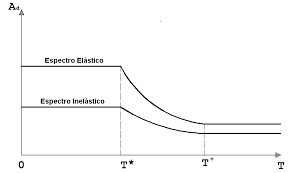 Nota: times new roman 10.Duis a tempus felis. Nunc eget tincidunt eros, vel semper ex. Morbi urna ante, tincidunt et laoreet et, ultrices at dolor. Aliquam ante purus, faucibus sed laoreet vel, tincidunt eu leo. Vivamus venenatis, ligula non pellentesque ultrices, augue mi venenatis quam, ac aliquet eros lectus ac lectus. Curabitur pulvinar tellus ut mattis ornare. Fusce semper lacus facilisis felis vehicula suscipit.Figura 2
xxxxxxxxxxxxxxxxxNota: times new roman 10.ReferenciasOsorio-Delgado, M. A., Henao-Tamayo, L. J., Velásquez-Cock, J. A., Cañas-Gutiérrez, A. I., Restrepo-Múnera, L. M., Gañán-Rojo, P. F., Zuluaga-Gallego, R. O., Ortiz-Trujillo, I C. & Castro-Herazo, C. I. (2017). Aplicaciones biomédicas de biomateriales poliméricos. DYNA, 84(201), 241-252. https://doi.org/10.15446/dyna.v84n201.60466Castiblanco, R., Moreno, H., Rojas, S., Zamora, F., Rivera, A., Bedoya, M. A., Aróstegui, J., Rodríguez, D., Salinas, G., Martínez, W., Camargo, D., Sánchez, A., Ramírez, Y., Arias, M., Castro, K. Y., Carrillo, H., ValdezLópez, J., Hermosa, F., Daza, C., … Hernández, T. (2020). La variación de los esfuerzos mecánicos en la cadera con el ergómetro de escaleras. Revista de Salud Pública, 16(2), 41-67.Berrío, P. A. (2018). La muerte de Andrés Valdivia, primer gobernador de Antioquia, 1569-1575. Instituto Colombiano de Antropología e Historia.Burley, S. (2020, 24 de marzo). How to help the free market fight coronavirus. Nature, 580(167). http://doi.org/ggq8q2 Platón. (1996). El banquete (M. Sacristán, ed. y trad.). Icaria Literaria (original publicado en c. 385-370 a. C.).AnexoDuis a tempus felis. Nunc eget tincidunt eros, vel semper ex. Morbi urna ante, tincidunt et laoreet et, ultrices at dolor. Aliquam ante purus, faucibus sed laoreet vel, tincidunt eu leo. Vivamus venenatis, ligula non pellentesque ultrices, augue mi venenatis quam, ac aliquet eros lectus ac lectus. Curabitur pulvinar tellus ut mattis ornare. Fusce semper lacus facilisis felis vehicula suscipit.ApéndiceDuis a tempus felis. Nunc eget tincidunt eros, vel semper ex. Morbi urna ante, tincidunt et laoreet et, ultrices at dolor. Aliquam ante purus, faucibus sed laoreet vel, tincidunt eu leo. Vivamus venenatis, ligula non pellentesque ultrices, augue mi venenatis quam, ac aliquet eros lectus ac lectus. Curabitur pulvinar tellus ut mattis ornare. Fusce semper lacus facilisis felis vehicula suscipit. GlosarioDuis a tempus felis. Nunc eget tincidunt eros, vel semper ex. Morbi urna ante, tincidunt et laoreet et, ultrices at dolor. Aliquam ante purus, faucibus sed laoreet vel, tincidunt eu leo. Vivamus venenatis, ligula non pellentesque ultrices, augue mi venenatis quam, ac aliquet eros lectus ac lectus. Curabitur pulvinar tellus ut mattis ornare. Fusce semper lacus facilisis felis vehicula suscipit.ÍndiceDuis a tempus felis. Nunc eget tincidunt eros, vel semper ex. Morbi urna ante, tincidunt et laoreet et, ultrices at dolor. Aliquam ante purus, faucibus sed laoreet vel, tincidunt eu leo. Vivamus venenatis, ligula non pellentesque ultrices, augue mi venenatis quam, ac aliquet eros lectus ac lectus. Curabitur pulvinar tellus ut mattis ornare. Fusce semper lacus facilisis felis vehicula suscipit.variablescategoría categoría categoría categoría categoría Variable 1xxxxxxxxxxVariable 2xxxxxxxxxxVariable 3xxxxxxxxxxVariable 4xxxxxxxxxxVariable 5xxxxxxxxxxTotalxxxxxxxxxxvariablescategoría categoría categoría Variable 1xxxxxxVariable 2xxxxxxVariable 3xxxxxxVariable 4xxxxxxVariable 5xxxxxxTotalxxxxxxvariablescategoría categoría categoría categoría categoría Variable 1xxxxxxxxxxVariable 2xxxxxxxxxxVariable 3xxxxxxxxxxVariable 4xxxxxxxxxxVariable 5xxxxxxxxxxTotalxxxxxxxxxx